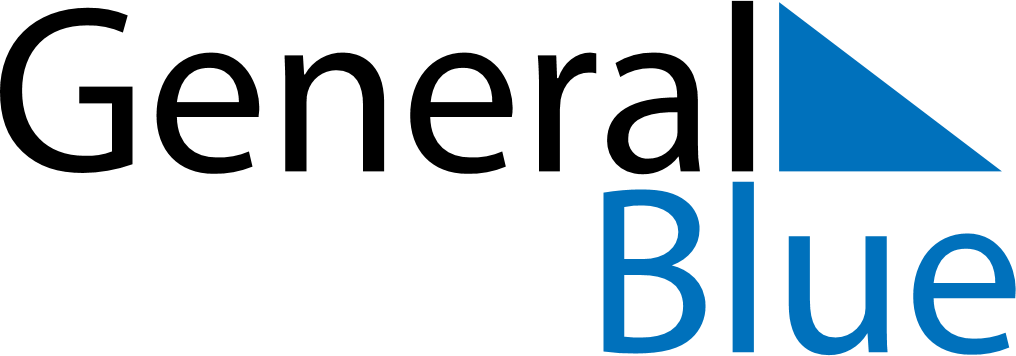 March 2020March 2020March 2020MexicoMexicoSundayMondayTuesdayWednesdayThursdayFridaySaturday123456789101112131415161718192021Benito Juárez’s birthday (day off)Benito Juárez’s birthday22232425262728293031